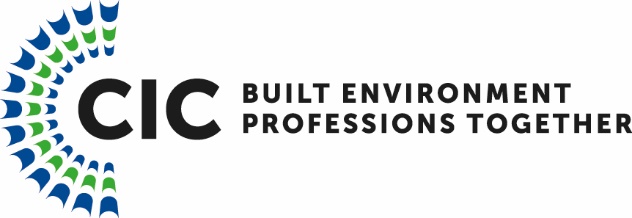 NOMINATIONS FOR CIC DEPUTY CHAMPION FOR THE 2050 GROUP details of Nomination:nOMINATIONS TO BE RETURNED BY MIDNIGHT on 26 October 2023 TO: :   Graham WattsChief Executive Construction Industry Council (gwatts@cic.org.uk)NAME OF CIC MEMBER:  PROPOSERS NAME:NAME OF NOMINEE:NAME OF NOMINEE:Address:Address:Phone:Email:Mobile:CV / Short Biography should be returned with this form.CV / Short Biography should be returned with this form.